Glee Musical Theater Camp Code of Conduct The Glee Musical Theater Camp staff is looking forward to providing your child with a fun, memorable, and safe summer camp experience. The Code of Conduct is put into place as a protection for all of our campers, staff, interns and volunteers.  Each camper has a responsibility to act in a way that assures a positive experience for all. All campers are required to follow these guidelines. Hope and Harmony PAC reserves the right to alter/update these policies to ensure the safety of all campers.Behavior Guidelines:	•  Campers shall be responsible for their words and actions.	•  Campers shall be respectful of others at all times.  	•  Campers shall follow directions from staff members and interns at all times.	•  Campers shall leave all electronic devices at home such as iPods, hand held computer games,   MP3 players.Campers can have their cell phones however they should not be used during camp. Prohibited Behaviors:•  Endangering the health and safety of themselves, other campers, and/or staff, interns or 	 	        volunteers.	•  Stealing, damaging, or failing to care for Cayuga Community College, Glee Musical Theater 	 	   Camp property or another camper’s personal property.	•  Continual and excessive disruption of the program.	•  Refusal to follow the behavior guidelines.	•  Inappropriate physical contact.	•  Using profanity or inappropriate language or displaying clothing or other personal items with 	  	   offensive content.	•  Bullying or acts of aggression or violence against any staff member, intern or other camper. 	•  Possession or use of illegal substances, tobacco, or alcohol.	•  Possession of weapons - any object that may cause harm to another, or place another person in 	   fear of his/her safety, may be considered a weapon. This will be at the discretion of the Hope & Harmony PAC staff member present at the time of the incident.If any of the above listed behaviors takes place during camp appropriate disciplinary action will be taken up to and including removal from campWhen a camper doesn't follow the behavior guidelines, we will take the following steps:	•  The behavior in question will be brought to the attention of the camper.  	•  A staff member will redirect the camper to a more appropriate behavior. 	•  The camper will be reminded of the behavior guidelines.	•  If the behavior persists, staff will discuss the problem with a parent/guardian.	•  The staff will document the situation. The written documents will include what the behavior 	  	   problem is, what provoked the problem, and the corrective action taken as well as the camper’s 	   response to the intervention. 	•  If the behavior needs to be addressed a second time, the Camp Director will have the camper  	  	    picked up early from camp.  If a camper's behavior at any time threatens the immediate safety of him/her, other campers, or staff, Hope and Harmony reserves the right to remove the camper immediately. The parent/guardian will be notified and expected to pick-up the child immediately. Failure to comply with the Code of Conduct will result in the removal from the program. If a camper is removed and they received scholarship assistance, the parent is responsible to repay funds received. There will be no refunds given for campers who are removed from the program due to violations of the Code of Conduct.PLEASE RETAIN THIS SHEET FOR YOUR RECORDS.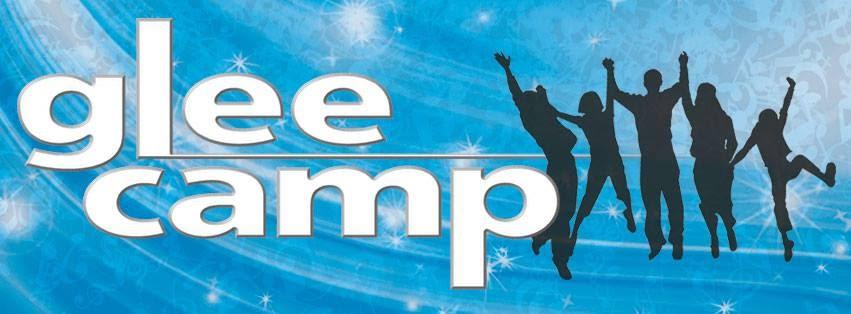 I have read and understand the terms and conditions of the Glee Musical Theater Camp Code of Conduct.  I understand that violation of any of these guidelines will result in removal from the program.  I understand that removal from the program will result in a forfeit of any and all scholarship assistance that has been awarded.  I also understand that if I am removed from the program it will be required that I repay all scholarship assistance awarded no later than the last full day of camp.  I understand that there are no refunds given to campers who are removed from the program due to Code of Conduct violations.  ___________________________________________			______________(Signature of Camper)								Date___________________________________________			______________(Signature of Parent/Guardian)							DatePlease return this sheet on the first day of camp.If you have any questions concerning this document, please feel free to contact us at hopeandharmonyPAC@gmail.com or at (315) 224-0691.  We are available to answer any of your questions or concerns.  The Code of Conduct is put into place as a protection for all of our campers, staff, interns and volunteers. CAMPERS WILL NOT BE ALLOWED TO START CAMP WITHOUT A RETURNED SIGNED COPY OF THIS DOCUMENT.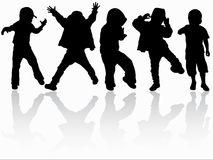 